       TOWN OF KILLINGLY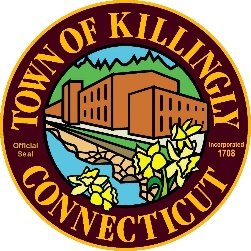 TOWN ENGINEER'S OFFICE172 Main Street, Danielson, CT 06239Tel: 860-779-5360 Fax: 860-779-5392    TOWN OF KILLINGLY  SOLID WASTE SUBCOMMITTE   July 27, 2022, at 7:00 P.M.      MinutesCommission Members:*Andrew WhiteheadKevin KerttulaEd GrandelskiCall to Order: Andrew Whitehead called the meeting to order at 7:00pm Citizens Comments: NoneAdoption of Minutes:April 27, 2022, Meeting Minutes,Ed Grandelski motioned to approve the minutes as presented, Kevin     Kerttula seconded, all if favor, motion approved.Casella / Willimantic Waste Paper Co. Inc.- noneFinance Report: David Capacchione reported that according to the finance report the sticker sales increased residential fee’s since the last meeting.  This might be due to the end of year (June 30th, 2022) all permits expire and needed to be used or due to the housing boom people are cleaning up to sell their homes.  We will have to see what the next three months brings. David Capacchione other than the increase stickers sale, everything is on track. Kevin Kerttula motioned to accept the finance report as submitted, Ed Grandelski seconded, all in favor, motion approved.Unfinished BusinessCT Coalition for Sustainable Materials Management: For information for committee.New Business:Tonnage Report:  Kevin Kerttula motioned to accept the Tonnage Report As submitted, Ed Grandelski seconded, all in favor, motion approved.Renewal of Transfer Station Permit:  Permits were updated and mail out.NOV of CT Recycling RequirementsOther Discussion Itemsa)	Household Hazardous Waste Collection July 30th 9 AM to 1 PM held at Killingly Intermediate School.  Adjournment: Ed Grandelski motioned to adjourn, Kevin Kerttula seconded, All in favor, motion approved. adjournment at 7:44pm.Next Meeting October 26, 2022, 7:00pmVisit us on the web at WWW.KILLINGLYCT.GOV